  Département de la Somme	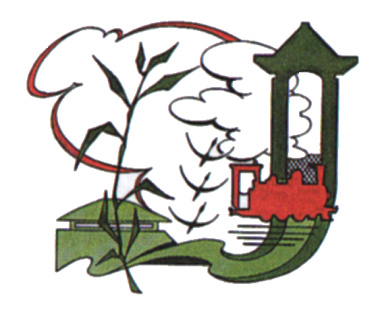 Présents : MM. DEMAREST Jean-Louis - BALSAMO Martial - GALIANI Michel - POTIEZ Florence - CRÉPIN Pauline - RINCY Stéphanie - JOLIBOIS Gérard - LEFEBVRE Anne-Sophie - HUNAUT Christian - DE POURCQ Marine - BERNARD Roland - BOUTTÉ Bertrand - EVRARD André - LELOIRE DidierProcurations :M. SZUBINSKI Stéphane à Mme CRÉPIN PaulineConseiller absent excusé : M. SZUBINSKI StéphaneSecrétaire de séance : M. JOLIBOIS GérardLecture et approbation du compte-rendu de la séance du 18 mars 2021.Une copie a été jointe à la convocation.DÉCISIONS DÉLIBÉRATIONS DU CONSEIL MUNICIPALADMINISTRATION GÉNÈRALE – Rapporteur : Jean-Louis DEMARESTConvention avec le Centre de Gestion de la Somme (CDG 80) pour assurer la fonction d'inspection en matière de Santé et de Sécurité.En application des dispositions du décret n° 85-603 du 10 juin 1985 modifié, l'Autorité Territoriale doit mettre en place une organisation visant à mettre en œuvre les règles d'hygiène et de sécurité du travail.En  application des dispositions de l'article 5 du décret précité, l'Autorité Territoriale doit désigner un agent qui serait chargé de la fonction d'inspection en matière d'hygiène et de sécurité ou peut passer une convention à cet effet avec le Centre de Gestion.Cette mission d'inspection consiste à vérifier les conditions d'application des règles et à proposer toute mesure de nature à améliorer l'hygiène et la sécurité du travail.Le Centre de Gestion de la Somme qui s'est doté d'un Service Prévention disposant de compétences et des moyens nécessaires propose d'assurer la fonction d'Inspection.Cette prestation se réaliserait à titre gratuit puisque le coût serait prélevé sur la cotisation additionnelle versée à cet organisme. Le Conseil Municipal autorise Monsieur le Maire à signer la convention avec le Centre de Gestion de la Somme pour assurer la mission d'Inspection d'Hygiène et de Sécurité.Travaux de voirie Chemin des ValoisMonsieur le Maire expose :« Jusqu'en 2020, les travaux de voirie du chemin des Valois figuraient dans le programme des travaux neufs de la CCPM avec aucune participation financière de la commune.Or, dans le programme 2021, la participation financière de la commune est de 100 % pour un montant de 170 152,82 € HT. Nous avons donc demandé de revoir le projet, mais il s'avère que notre participation est encore très élevée (111 274,20 € HT) pour un montant total de travaux de 155 602,00 € HT. On peut remarquer que l'application du nouveau règlement de voirie approuvé en décembre 2018, laisse une part importante de financement à la charge de la commune. Monsieur le Maire rappelle que les travaux d'effacement des réseaux tels qu’ils ont été approuvés par délibération du 20 décembre 2018 ne l'ont été qu'en considération d'une prise en charge totale des travaux de réfection de voirie par l'intercommunalité sur la base du règlement de voirie de l'ex communauté de communes de Nouvion.Si le nouveau règlement de voirie avait été connu à la date de la délibération, la commune aurait analysé différemment, ce qui aurait influencé le sens de sa décisionMonsieur le Maire informe le Conseil Municipal que le budget de la commune ne permet pas de financer les travaux de voirie du chemin des Valois tel que le nouveau règlement de voirie le prévoit. Le Conseil Municipal DÉCIDE :de charger la SCP FRISON Avocat au Barreau d’Amiens de prendre contact avec la Communauté de Communes Ponthieu-Marquenterre afin de clarifier les modalités de financement de la tranche 1 du Chemin des Valois.d'autoriser le Maire à signer la convention d'honoraires avec le cabinet d'avocats Inter-Barreaux FRISON & Associés pour la mission suivante :Assistance et conseils relatifs aux modalités de financement des travaux du chemin des Valois à NOYELLES-SUR-MER.BATIMENTS COMMUNAUX - RÉSEAUX – Rapporteur : Martial BALSAMOSuppression de la Régie « Location de la salle communale »Suite à la nouvelle organisation des Finances Publiques au 1er janvier 2021 décidant la fermeture de la Trésorerie de Crécy-en-Ponthieu et son transfert au Service de Gestion Comptable de DOULLENS. Considérant que cela entraine des déplacements à DOULLENS pour déposer les encaissements de la régie de recettes  des produits de la location de la salle communale et des chapiteaux. Le Conseil Municipal décideLa suppression au 1er juin 2021 de la régie de recettes  pour l’encaissement des produits de la location de la salle communale et des chapiteaux créée par délibération en date du 10 juillet 2006.Les futures locations seront encaissées par l’émission d’un titre de recettes établi par la mairie.Convention d’occupation du domaine public par la Société ORANGEMonsieur le Maire présente la convention ayant pour objet de mettre à disposition à la société ORANGE une parcelle de terrain d'une superficie de 80 m² environ située sur la parcelle cadastrée AC n° 38,  rue Adéodat Watripon pour la construction d'une antenne destinée à recevoir des équipements de télécommunications :Durée de la convention : 12 ans tacitement reconductible.Redevance annuelle : 1 500 € nets.Le Conseil Municipal autorise Monsieur le Maire à signer la convention avec la Société ORANGE. FINANCES – Rapporteur : Florence POTIEZTAUX IMPOSITION DES TAXES FONCIERES LOCALES 2021La suppression de la taxe d’habitation est compensée par le transfert de la part départementale de la Taxe Foncière sur les Propriétés Bâties (TFPB) aux communes.Le taux départemental s’élève à 25.54 % et le taux communal à 14.65 %, le nouveau taux communal de TFPB s’élèvera à 40.19 %. Cette augmentation de taux sera neutre pour le contribuable et ne génèrera pas de recettes supplémentaires pour la commune, en effet un coefficient correcteur viendra corriger un éventuel déséquilibre entre le produit de TH et le produit de TFPB. Le Conseil Municipal approuve les taux d'imposition des taxes locales pour l'année 2021 sans augmentation par rapport à l'année précédente.Soit un produit fiscal total de  236 372 €.Au préalable du vote du budget primitif 2021 de la commune et conformément à l’article L2123-24-1-1du CGCT, le Maire informe le conseil municipal sur le montant des indemnités des élus de la commune à savoir le maire et les 3 adjoints.BUDGET PRIMITIF 2021 – COMMUNELa section de fonctionnement s'équilibre en dépenses / recettes 	992 610.00 €  Détail des subventionsLa section d'investissement s'équilibre en dépenses / recettes à 543 433.00 €  Détail des programmes d'investissement 2021BUDGET PRIMITIF 2021 DU BUDGET ANNEXE ASSAINISSEMENTLa section de fonctionnement s'équilibre en dépenses / recettes à  72 467.00 €La section d'investissement s'équilibre en dépenses / recettes à 221 561,00 €BUDGET ASSAINISSEMENT : non rattachement des charges et produits 2021Les budgets gérés sous la nomenclature M49, sont concernés par l’obligation de rattachement des charges et produits. Ces rattachements ont pour finalité la production de résultats budgétaires sincères. Pour les dépenses, il s’agit des dépenses engagées avec service fait et non mandatées au 31 décembre. Pour les produits, il s’agit des recettes de fonctionnement non mises en recouvrement et correspondant à des prestations effectuées avant le 31 décembre. Le caractère obligatoire du rattachement des charges et des produits à l’exercice peut cependant faire l’objet d’aménagements lorsque les charges et les produits à rattacher ne sont pas susceptibles d’avoir une incidence significative sur les résultats de l’exercice et leur sincérité. Je vous propose de décider le non-rattachement des charges et des produits pour l’exercice 2021.LOGEMENTS - Rapporteur : Michel GALIANILogement communal 82 rue Violette Szabo 1er étageSuite au départ de la locataire, le logement communal est libre depuis le 1er avril 2021.  Monsieur le Maire présente la demande de location et propose de louer à compter du 1er mai 2021. La séance est levée à                 heuresVote pour15Vote contre AbstentionsVote pour15Vote contre AbstentionsVote pour15Vote contre AbstentionsVote pour14Vote contre Abstentions1Vote pour15Vote contre AbstentionsTaxesBase Imposition notifiéeTaux 2021Produit fiscal attenduTaxe d’habitationTaxe foncière (bâti)485 40040,19 %195 082 €  Taxe foncière (non bâti)135 20030.54 %41 290 €  Vote pour15Vote contre AbstentionsDépenses de fonctionnementDépenses de fonctionnementDépenses de fonctionnementRecettes de fonctionnementRecettes de fonctionnementRecettes de fonctionnementChap.LibelléPropositionsChap.LibelléPropositions011Charges à caractère général248 332.00 €002Excédent 2018451 491.00 €012Charges du personnel204 200.00 €013Atténuation des charges15 000.00 €014Atténuations de produits65 922.00 €042Opérations d'ordre de transferts entre sections-023Virement à la section investissement337 111.00 €70Produits de services, du domaine69 700.00 €042Opérations d'ordre de transferts entre section6 499.00 €73Impôts et taxes274 642.00€65Autres charges de gestion courante87 150.00 €74Dotations et participations168 477.00€66Charges financières9 160.00 €75Autres produits de gestion10 700.00 €67Charges exceptionnelles20 236.00 €77Produits exceptionnels2 600.00 €68Dotation pour provisions14 000.00 €78Reprises sur  amortissements-65736 - Centre Communal d'Action Social6 000,00 €67441- Assainissement20 236,00 €Article 6574, subventions AssociationsArticle 6574, subventions AssociationsTous Ensemble200,00 €Au Fil du Temps200,00 €AC.PG-CATM100,00 €Opération brioches ADAPEI 80100,00 €Football Club Noyelles200,00 €Le Réveil Noyellois100,00 €Bons d'achat récompense200,00 €Association sportive collège de Nouvion200,00 €Restaurant du cœur450,00 €Organisport sponsoring300,00 €Subventions sur demande justifiée550,00 €TOTAL SUBVENTIONS ASSOCIATIONS2 600,00 €Dépenses d'investissementDépenses d'investissementDépenses d'investissementRecettes d'investissementRecettes d'investissementRecettes d'investissementChap.LibelléPropositionsChap.LibelléPropositions20Immobilisations incorporelles21 800,00 €- 21Immobilisations corporelles371 340.00 €10Dotations et réserves 5 000.00 € 16Emprunts et dettes assimilées27 720.00 € 13Subventions d'investissement72 250.00 €001Déficit N-1122 573.00 €1068Excédents de fonds capitalisés122 573.00 €020Dépenses imprévues-021Virement de la section fonctionnement337 111.00 €040Opérations d'ordre de transferts entre sections-040Opérations d'ordre de transferts entre sections6 499.00 € 041Opérations patrimoniales- 041Opérations patrimoniales-Matériel, outillageMatériel, outillageMatériel, outillageMatériel, outillageMatériel, outillage10 000.00 €Sanitaires personnel communal, atelierSanitaires personnel communal, atelierSanitaires personnel communal, atelierSanitaires personnel communal, atelierSanitaires personnel communal, atelier10 000.00 €Passages pavés rue du Mal Foch, 2ème tranchePassages pavés rue du Mal Foch, 2ème tranchePassages pavés rue du Mal Foch, 2ème tranchePassages pavés rue du Mal Foch, 2ème tranchePassages pavés rue du Mal Foch, 2ème tranche23 000.00 €Etude cabinet médicalEtude cabinet médicalEtude cabinet médicalEtude cabinet médicalEtude cabinet médical21 800.00 €Cabinet médicalCabinet médicalCabinet médicalCabinet médicalCabinet médical232 000.00 €Reprise concession état abandon cimetièreReprise concession état abandon cimetièreReprise concession état abandon cimetièreReprise concession état abandon cimetièreReprise concession état abandon cimetière17 340.00 €Travaux voirie impasse Colasse à Sailly-BrayTravaux voirie impasse Colasse à Sailly-BrayTravaux voirie impasse Colasse à Sailly-BrayTravaux voirie impasse Colasse à Sailly-BrayTravaux voirie impasse Colasse à Sailly-Bray39 000.00 €Chauffage égliseChauffage égliseChauffage égliseChauffage égliseChauffage église20 000.00 €Toiture groupe scolaireToiture groupe scolaireToiture groupe scolaireToiture groupe scolaireToiture groupe scolaire18 000,00 €DéfibrillateursDéfibrillateursDéfibrillateursDéfibrillateursDéfibrillateurs2 000.00 €TOTAL PROGRAMME  INVESTISSEMENTTOTAL PROGRAMME  INVESTISSEMENTTOTAL PROGRAMME  INVESTISSEMENTTOTAL PROGRAMME  INVESTISSEMENTTOTAL PROGRAMME  INVESTISSEMENT393 140.00 €Vote pourVote pour15AbstentionsVote contreVote contreVote contreDépenses de la section exploitationDépenses de la section exploitationDépenses de la section exploitationRecettes de la section exploitationRecettes de la section exploitationRecettes de la section exploitationChap.LibelléPropositionsChap.LibelléPropositions011Charges à caractère général36 400.00 € 70Produits de services, du domaine49 000.00 €012Charges du personnel- 73Impôts et taxes-014Atténuations de produits- 74Dotations et participations20 236.00 € 66Charges financières- 75Autres produits de gestion-022Dépenses imprévues-042Opérations d'ordre de transferts entre sections2 000.00 €042Opérations d'ordre de transferts entre sections36 067.00 €002Excédent N-11 231.00 €Dépenses d'investissementDépenses d'investissementDépenses d'investissementDépenses d'investissementDépenses d'investissementDépenses d'investissementRecettes d'investissementRecettes d'investissementRecettes d'investissementRecettes d'investissementRecettes d'investissementRecettes d'investissementRecettes d'investissementChap.LibelléLibelléLibelléPropositionsPropositionsChap.Chap.LibelléLibelléLibelléLibelléPropositions 21Immobilisations corporellesImmobilisations corporellesImmobilisations corporelles--1313Subventions d'investissementSubventions d'investissementSubventions d'investissementSubventions d'investissement- 23Immobilisations en coursImmobilisations en coursImmobilisations en cours219 561.00 €219 561.00 € 040 040Opérations d'ordre de transfert entre sectionsOpérations d'ordre de transfert entre sectionsOpérations d'ordre de transfert entre sectionsOpérations d'ordre de transfert entre sections36 067.00 €020Dépenses imprévuesDépenses imprévuesDépenses imprévues-- 041 041Opérations patrimonialesOpérations patrimonialesOpérations patrimonialesOpérations patrimoniales-040Opérations d'ordre de transferts entre sectionsOpérations d'ordre de transferts entre sectionsOpérations d'ordre de transferts entre sections 2 000,00 € 2 000,00 €001001Excédent N-1Excédent N-1Excédent N-1Excédent N-1185 494.00 €Vote pour1515AbstentionsAbstentionsVote contreVote pour14Vote contre Abstentions1Vote pour3Vote contre 3Abstentions9